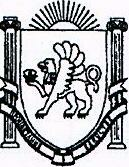 ул. Центральная ,1, с. Красный Мак, Бахчисарайский район, 298464, тел/факс 5-07-40, e-mail: kmsovet@mail.ru             ПОСТАНОВЛЕНИЕ        29.12.2017                                                                                                                    № 315 Об утверждении Положения об участии в профилактике терроризма и экстремизма, а также в минимизации и (или) ликвидации последствий проявлений терроризма иэкстремизма в границах Красномакского сельского поселенияВ соответствии с Федеральными законами от 6 октября 2003 года № 131-Ф3 «Об общих принципах организации местного самоуправления в Российской Федерации», от 6 марта 2006 года № 35-ФЗ «О противодействии терроризму», от 25 июля 2002 года № 114-ФЗ «О противодействии экстремисткой деятельности», Законом Республики Крым от 21.08.2014 № 54-ЗРК «Об основах местного самоуправления в Республике Крым», Уставом Красномакского сельского поселения Бахчисарайского района Республики Крым, в целях повышения уровня безопасности и защищенности населения и территории Красномакского сельского поселения Бахчисарайского района Республики Крым от угроз терроризма и экстремизма, администрация Красномакского сельского поселения ПОСТАНОВЛЯЕТ1. Утвердить Положение об участии в профилактике терроризма и экстремизма, а также в минимизации и (или) ликвидации последствий проявлений терроризма и экстремизма в границах Красномакского сельского поселения (приложение № 1).2. Утвердить План основных мероприятий по профилактике терроризма и экстремизма на территории Красномакского сельского поселения Бахчисарайского района Республики Крым (приложение № 2).3. Председателю Красномакского сельского поселения:3.1. Развернуть среди населения разъяснительную работу, направленную на повышение организованности и бдительности, готовности к действиям в чрезвычайных ситуациях, укрепление взаимодействия с правоохранительными органами.3.2. Совместно с МВД России по Республике Крым:- обеспечить строгий контроль за осуществлением парковки с целью выявления и своевременного пресечения фактов оставления во дворах и на улицах автотранспорта, не зарегистрированного по указанным адресам, и бесхозяйного транспорта;- принять меры к недопущению незаконного поступления на территорию сельского поселения финансовых средств, оружия и средств связи.4.Обнародовать настоящее постановление путем его размещения на информационных стендах и разместить на правительственном портале в разделе Красномакское сельское поселение.5.Настоящее решение вступает в силу со дня его официального обнародования.6.Ответственность за выполнение данного постановления оставляю за собой.Председатель сельского совета- Глава администрации Красномакского сельского поселения                                                                                    А.В. Клименко                                                                                   Приложение № 1                                                  к постановлению №315 от 29.12.17                                                                                 администрации Красномакского                                                                                   сельского поселенияПОЛОЖЕНИЕоб участии в профилактике терроризма и экстремизма, а также в минимизации и (или) ликвидации последствий проявлений терроризма и экстремизма в границах Красномакского сельского поселенияОбщие положения1.1. Настоящее Положение направлено на реализацию полномочий органов местного самоуправления Красномакского сельского поселения по участию в профилактике терроризма и экстремизма, а также минимизации и (или) ликвидации последствий проявлений терроризма и экстремизма в границах Красномакского сельского поселения.1.2. В настоящем Положении используются следующее понятия:- противодействие терроризму - это деятельность органов местного самоуправления по:а) предупреждению терроризма, в том числе по выявлению и последующему устранению причин и условий, способствующих совершению террористических актов (профилактика терроризма);б) выявлению, предупреждению, пресечению, раскрытию и расследованию террористического акта (борьба с терроризмом);в) минимизации и (или) ликвидации последствий проявлений терроризма.Иные понятия и термины, используемые в настоящем Положении, применяются в значениях, определенных в Федеральном законе «О противодействии терроризму», Федеральном законе «О противодействии экстремисткой деятельности».1.3. Жители Красномакского сельского поселения могут привлекаться к участию в профилактике терроризма и экстремизма, а также минимизации и (или) ликвидации последствий проявлений терроризма и экстремизма в границах Красномакского сельского поселения путем осуществления социально значимых для Красномакского сельского поселения работ.2. Полномочия органов местного самоуправления Красномакского сельского поселения2.1. К полномочиям администрации Красномакского сельского поселения относится принятие решений по вопросам участия в профилактике терроризма и экстремизма, а также минимизации и (или) ликвидации последствий проявлений терроризма и экстремизма в границах Красномакского сельского поселения.2.2. Полномочия председателя Красномакского сельского совета - главы администрации Красномакского сельского поселения:2.2.1. принятие решения о создании антитеррористической комиссии Красномакского сельского поселения по профилактике терроризма и экстремизма, и (или) принятие решения об участи в деятельности антитеррористической комиссии Бахчисарайского муниципального района;2.2.2. принятие решения о выделении финансовых средств на профилактику терроризма и экстремизма, ликвидацию последствий проявлений данных актов и реабилитацию лиц, пострадавших от них.2.3. Полномочия администрации Красномакского сельского поселения:- осуществление профилактической работы во взаимодействии с органами местного самоуправления Красномакского сельского поселения, органами государственной власти, организациями, общественными объединениями, жителями Красномакского сельского поселения;- подготовка предложений и разработка мер по профилактике терроризма и экстремизма, устранение причин и условий, способствующих их проявлениям, обеспечение защищенности потенциальных объектов террористических посягательств, включающих:а) места массового скопления населения (культурно-спортивные учреждения, рынки, магазины, пассажирский автотранспорт, жилищно-коммунальный комплекс);б) образовательные и медицинские учреждения;в) организации, предприятия и учреждения всех форм собственности, находящиеся на территории Красномакского сельского поселения;- обеспечение населения наглядной агитационной информацией (включая средства массовой информации) предупредительного характера об угрозах террористической и экстремистской направленности;- принятие правовых актов, касающихся организации, совершенствования и оценки эффективности деятельности организаций, предприятий и учреждений Красномакского сельского поселения по профилактике терроризма и экстремизма;- осуществление сбора необходимой информации о выявлении причин и условий, способствующих проявлению экстремизма или (и) подготовке и совершению террористических актов, анализ, прогнозирование развития ситуации, планирование при необходимости мероприятий антитеррористической и антиэкстремистской направленности;- проведение воспитательных мероприятий, пропаганды социального мира, национальной и религиозной терпимости, обеспечение равенства прав жителей Красномакского сельского поселения;- взаимодействие с прокуратурой и иными правоохранительными органами;- взаимодействие с жилищно-коммунальными службами в сфере ликвидации последствий экстремистской (террористической) деятельности;- взаимодействие с общественными объединениями в целях организации гражданского контроля на печатание, издание кино-, фото-, аудиоматериалов на предмет выявления в них экстремистских идей, их широкое открытое обсуждение, гражданская критика;- организация в Красномакского сельского поселении «горячей линии» (телефон доверия) для сообщения фактов экстремистской деятельности;- способствование развитию добровольного движения самостоятельной активности граждан по противодействию экстремизму (терроризму);- иные полномочия в соответствии с действующим законодательством.3. Финансовое обеспечение мероприятий по участию в профилактике терроризма и экстремизма3.1. Финансовое обеспечение участия в профилактике терроризма и экстремизма, минимизации и (или) ликвидации последствий проявлений терроризма и экстремизма в границах Красномакского сельского поселения осуществляется за счет средств, предусмотренных на указанные цели в бюджете Красномакского сельского поселения.                                                                                   Приложение № 2                                                 к постановлению №315 от 29.12.17                                                                                 администрации Красномакского                                                                                   сельского поселенияПЛАНосновных мероприятий по профилактике терроризма и экстремизма на территории Красномакского сельского поселения Бахчисарайского района Республики КрымАДМІНІСТРАЦІЯ КРАСНМАКСЬКОГО СIЛЬСЬКОГО ПОСЕЛЕННЯ БАХЧИСАРАЙСЬКОГО РАЙОНУ       РЕСПУБЛІКИ КРИМАДМИНИСТРАЦИЯ КРАСНОМАКСКОГО СЕЛЬСКОГО ПОСЕЛЕНИЯ БАХЧИСАРАЙСКОГО РАЙОНА        РЕСПУБЛИКИ КРЫМКЪЫРЫМ ДЖУМХУРИЕТИБАГЪЧАСАРАЙ ОЛЬГЕСИМУНИЦИПАЛЬ ТЕШКИЛЯТЫНЫНЪ МЕМУРИЕТИ КРАСНЫЙ МАК КОЙ КЪАСАБАСЫ№ п/пМероприятияСрок исполненияОтветственные за исполнение1Информирование граждан с использованием памяток о действиях при возникновении угрозы экстремистских и террористических актов в местах массового пребывания людейпостоянноПредседатель Красномакского сельского совета - глава администрации Красномакского сельского поселения2Проводить сходы граждан и собрания в трудовых коллективах с целью разъяснительной работы, направленной на повышение противодействия экстремисткой и террористической деятельности, повышения бдительности и осторожности граждан, проживающих на территории поселения1 раз в годПредседатель Красномакского сельского совета - глава администрации Красномакского сельского поселения3Проводить проверки состояния антитеррористической защищенности учреждений социальной сферы, объектов массового пребывания людей1 раз в годПредседатель Красномакского сельского совета - глава администрации Красномакского сельского поселения4Проведение инструктажей с работниками администрации по вопросу постоянной бдительности и порядку действий при обнаружении подозрительных предметовВ течение годаПредседатель Красномакского сельского совета - глава администрации Красномакского сельского поселения5Проведение разъяснительной работы с гражданами поселения по теме: «Действия населения при угрозе теракта»В течение годаПредседатель Красномакского сельского совета - глава администрации Красномакского сельского поселения6Проведение практических занятий, включающих отработку алгоритма действий населения в чрезвычайных ситуациях (в условиях террора)В течение годаПредседатель Красномакского сельского совета - глава администрации Красномакского сельского поселения7Проведение осмотров, закрытие чердачных и подвальных помещений, очищение входов и выходов из всех зданийВ течение годаПредседатель Красномакского сельского совета - глава администрации Красномакского сельского поселения8Предупреждение органов внутренних дел о планируемых массовых мероприятиях в общественных местах не позднее, чем за 48 часовпо мере необходимостиПредседатель Красномакского сельского совета - глава администрации Красномакского сельского поселения